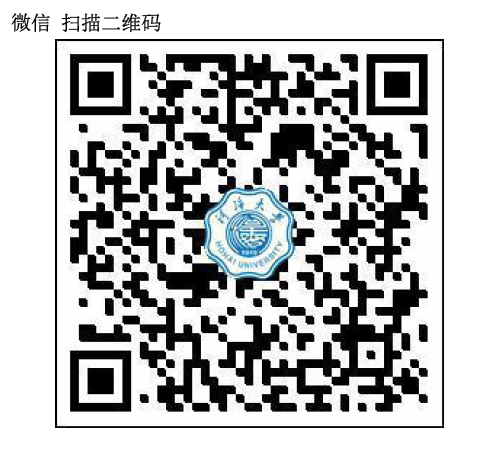 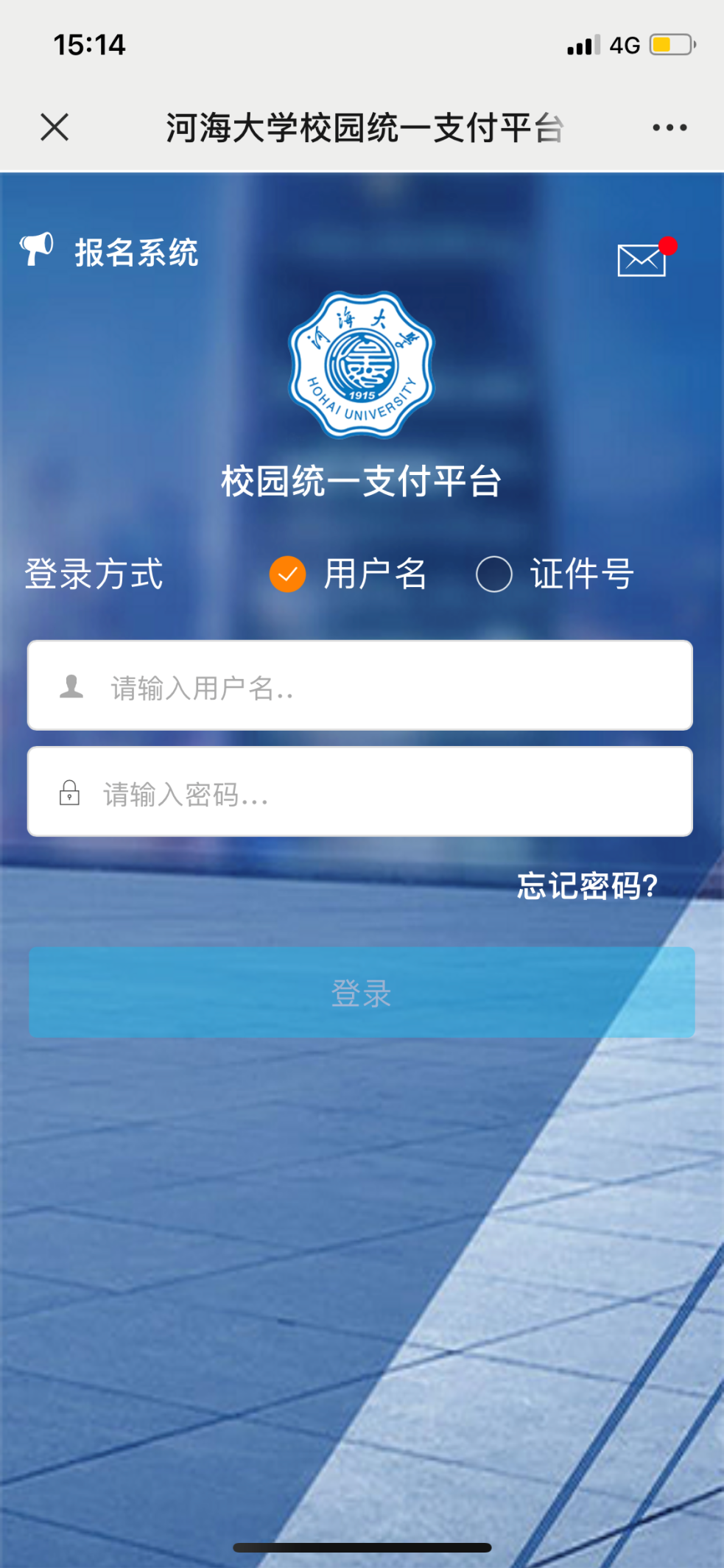 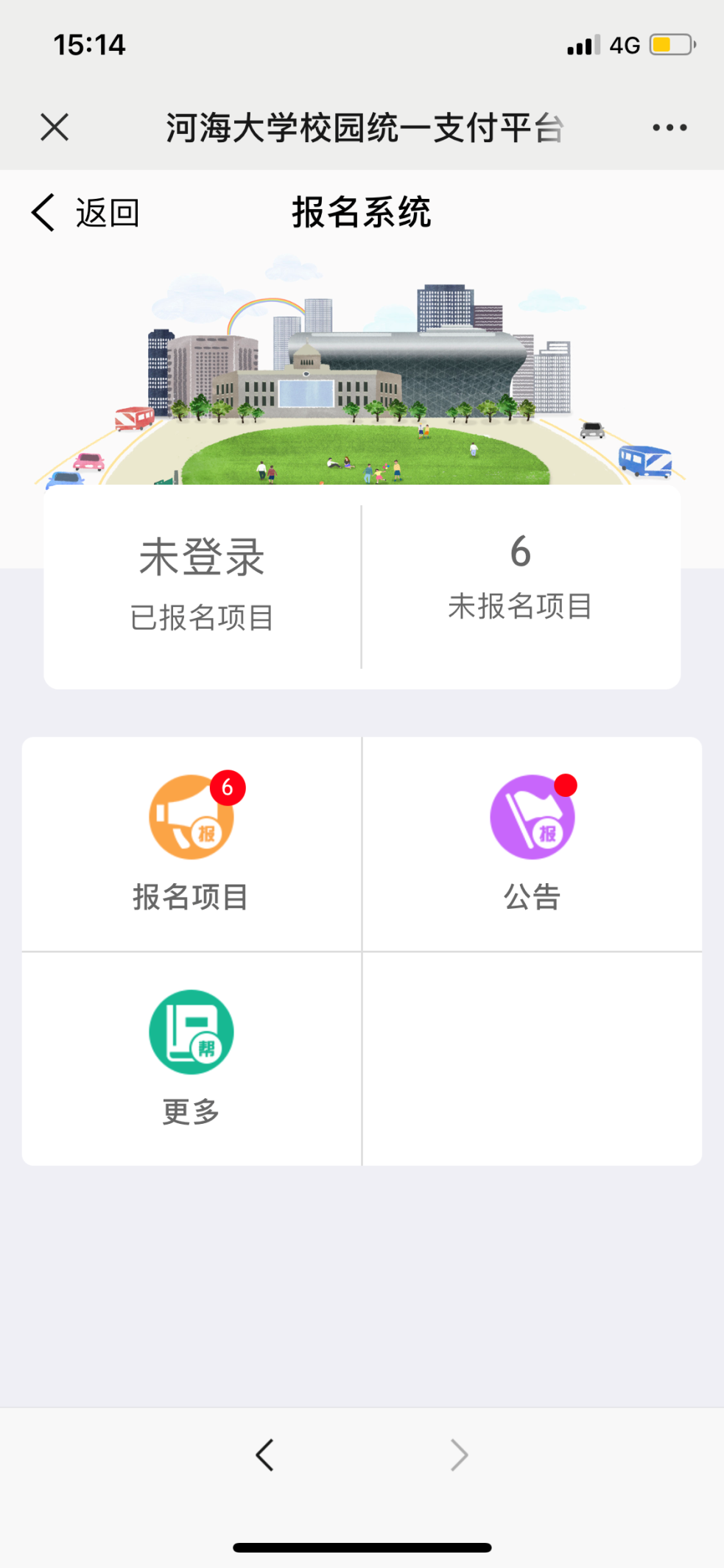 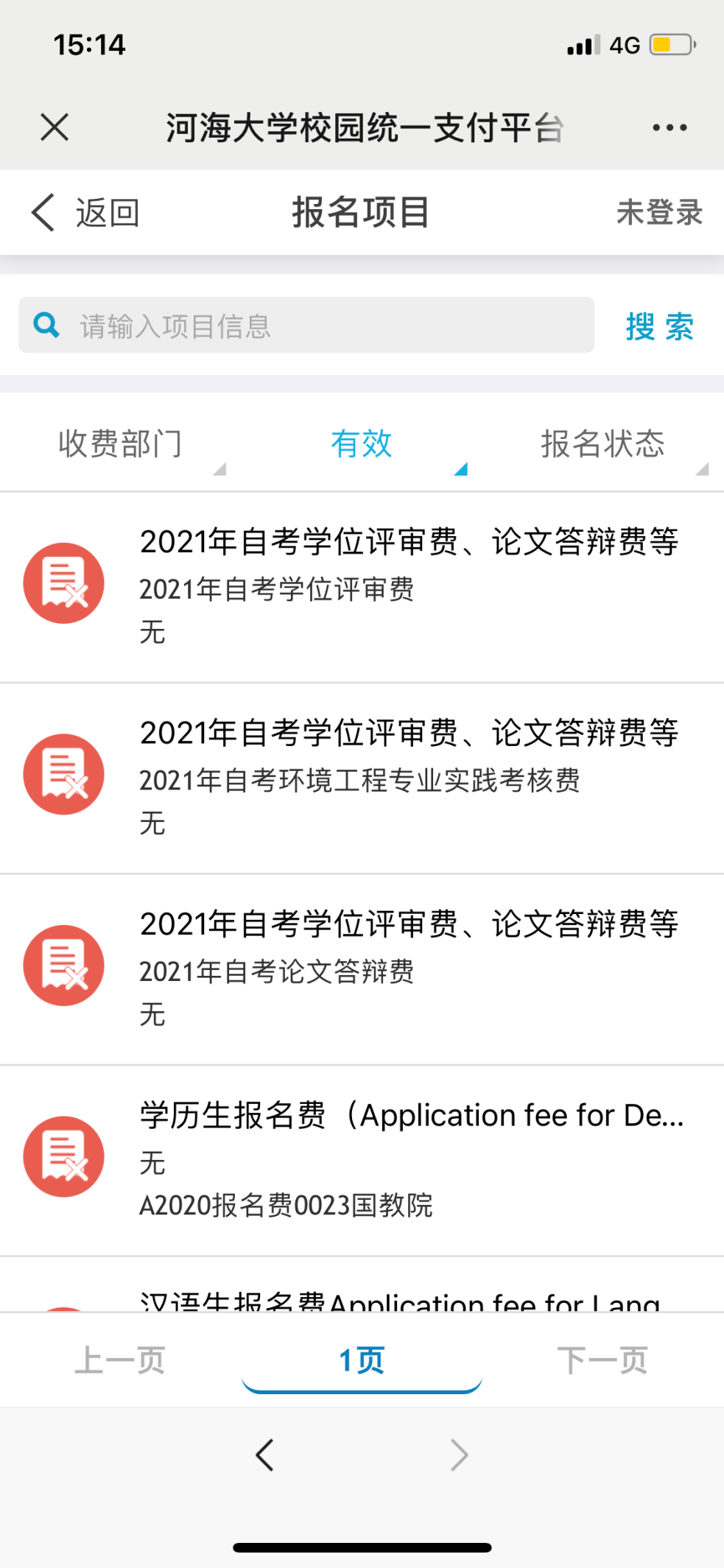 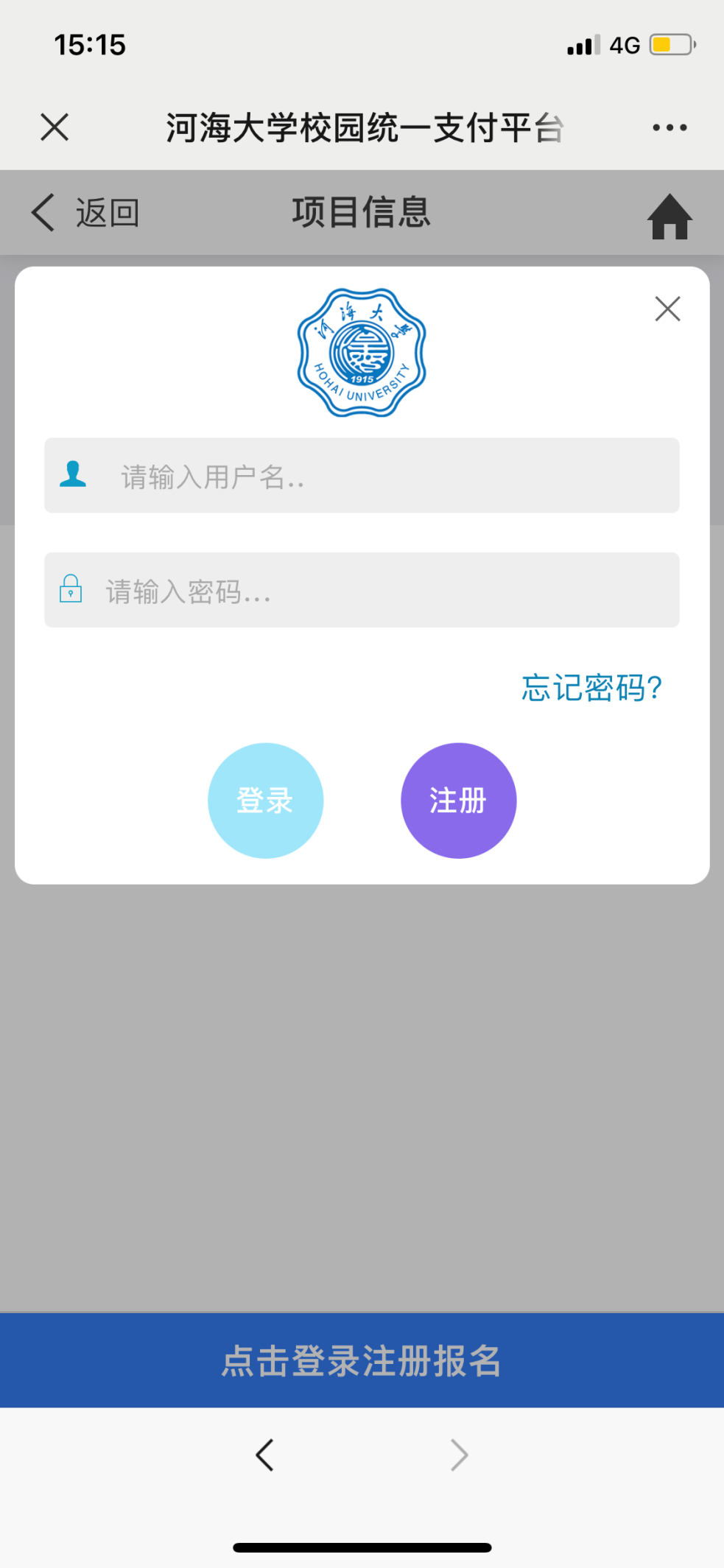 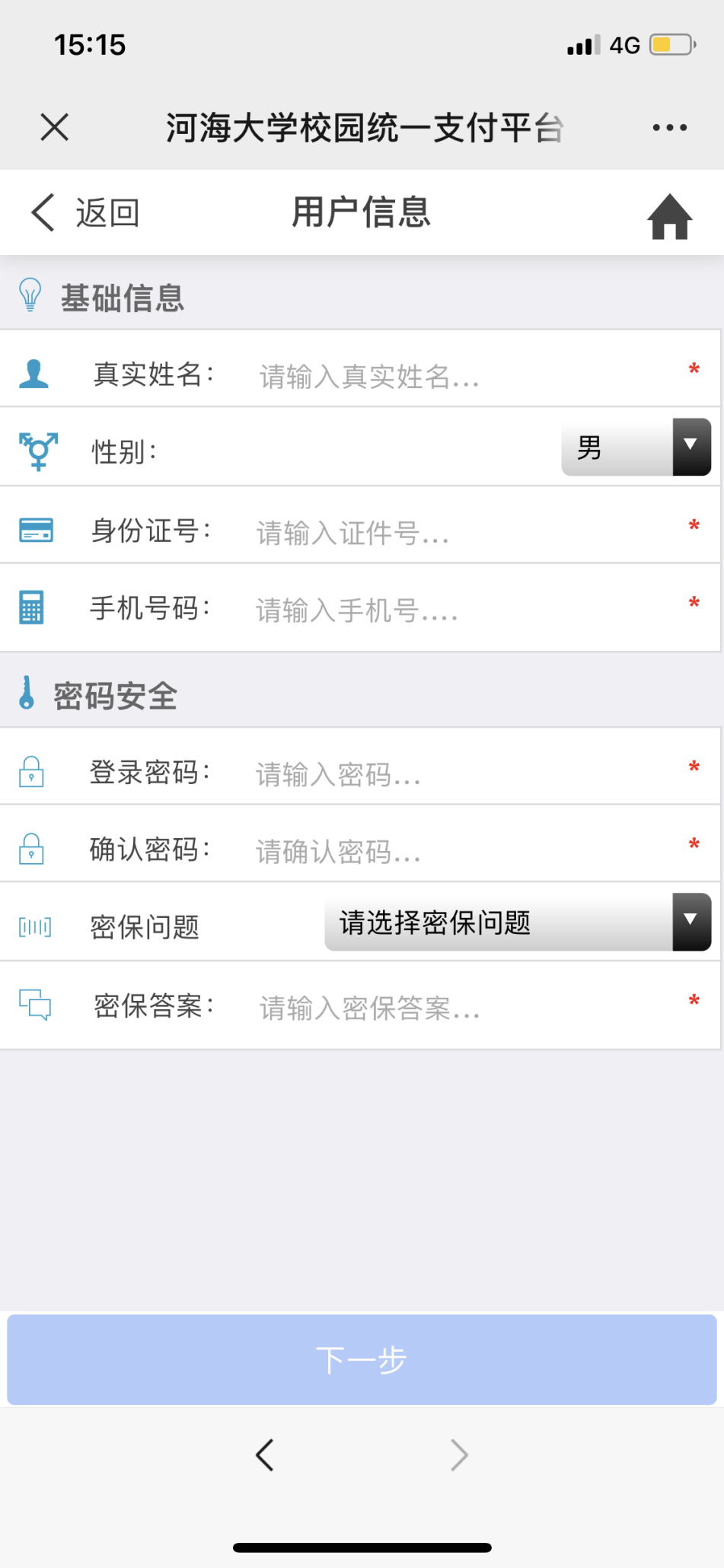 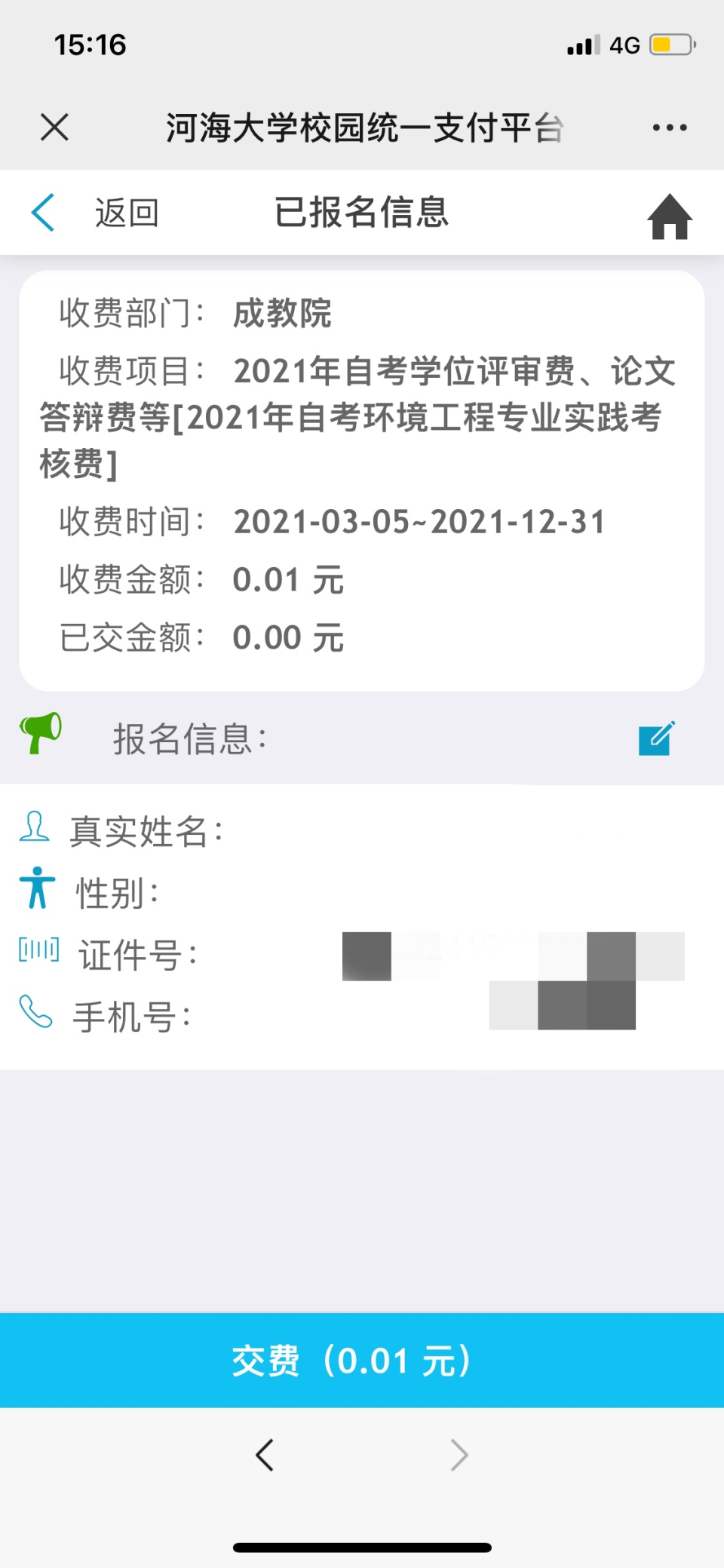 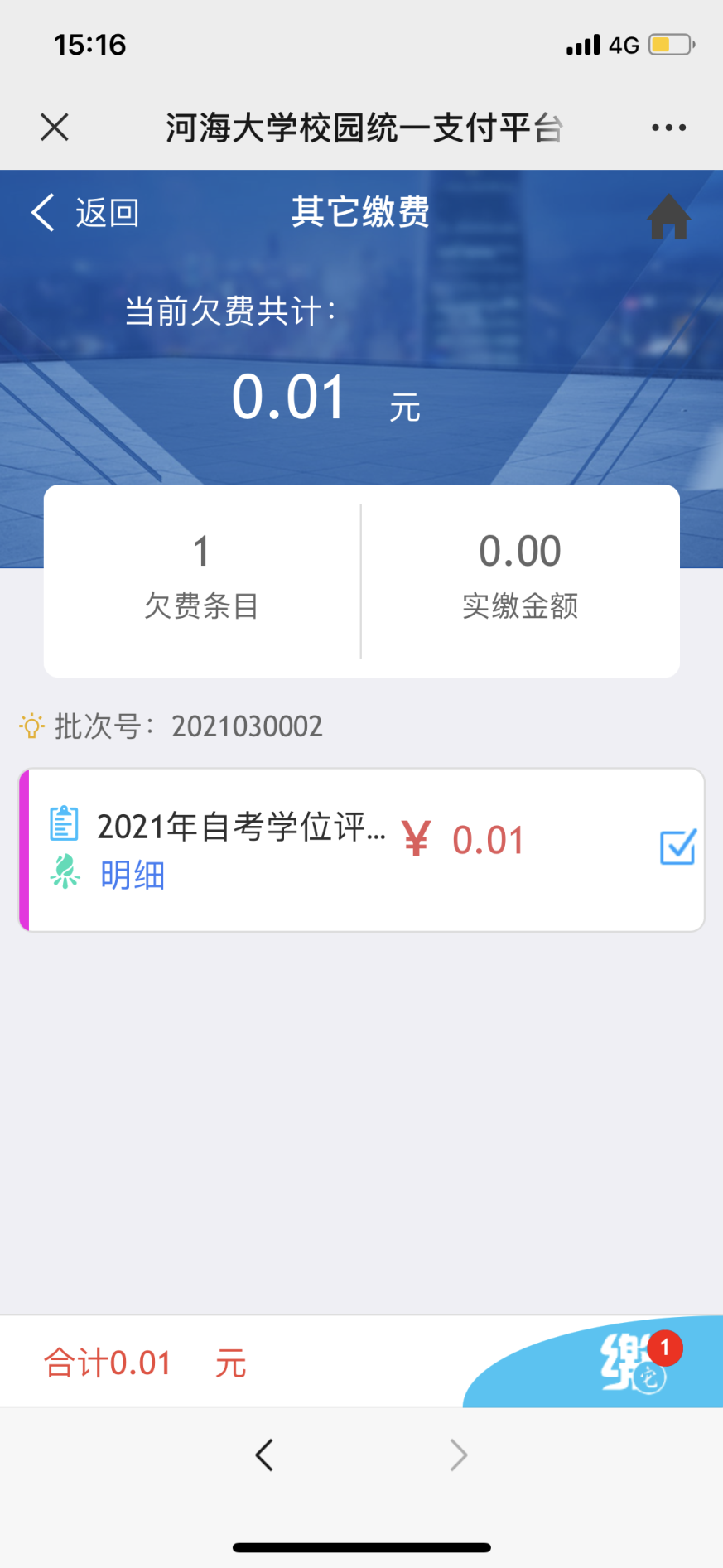 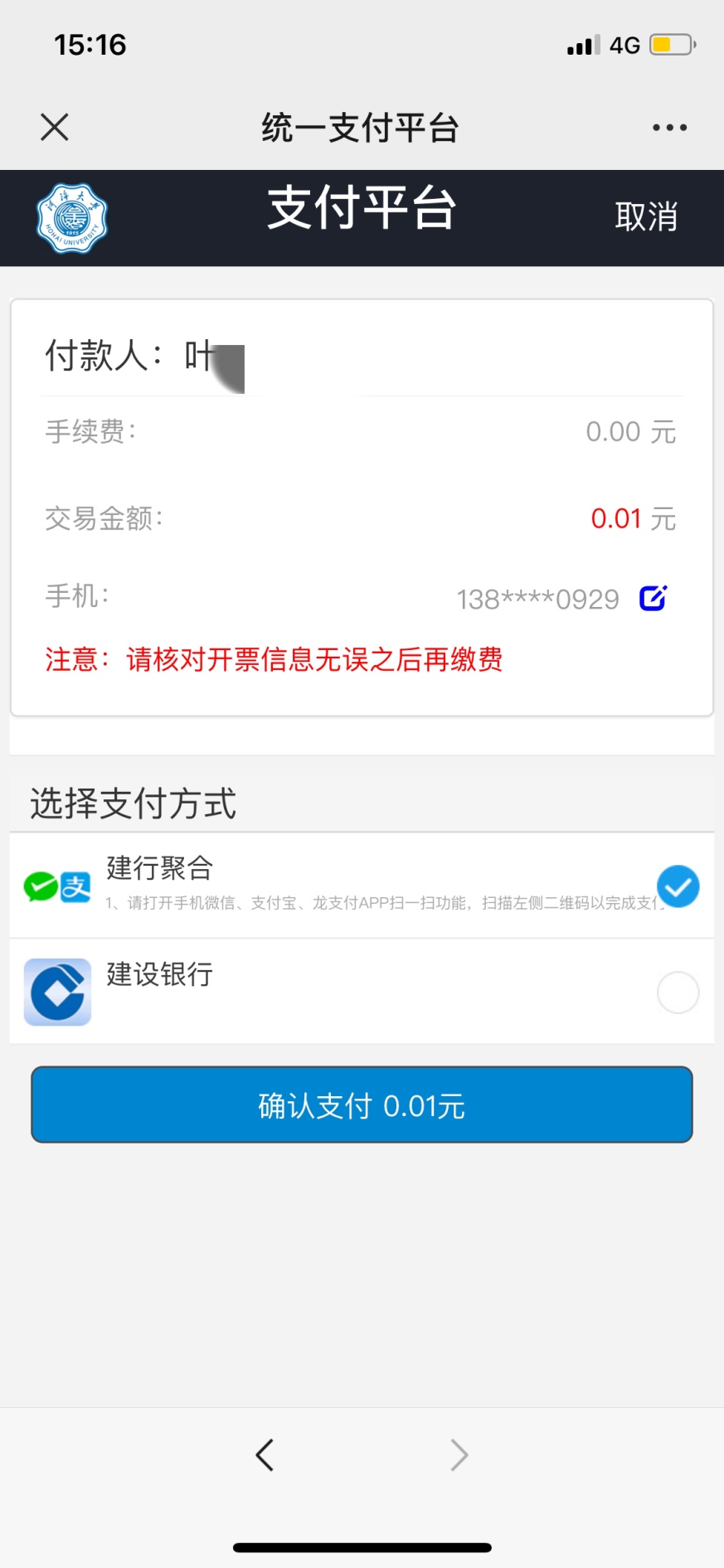 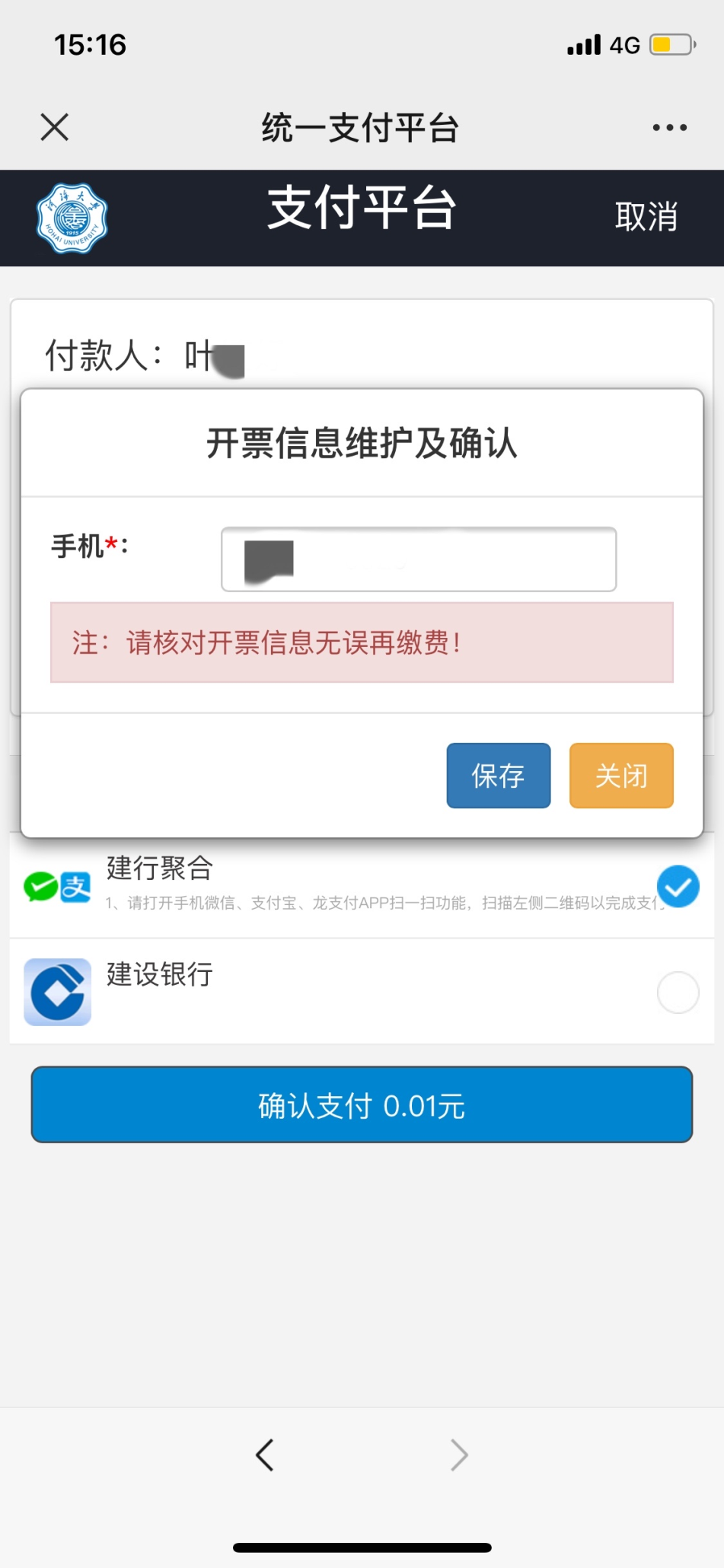 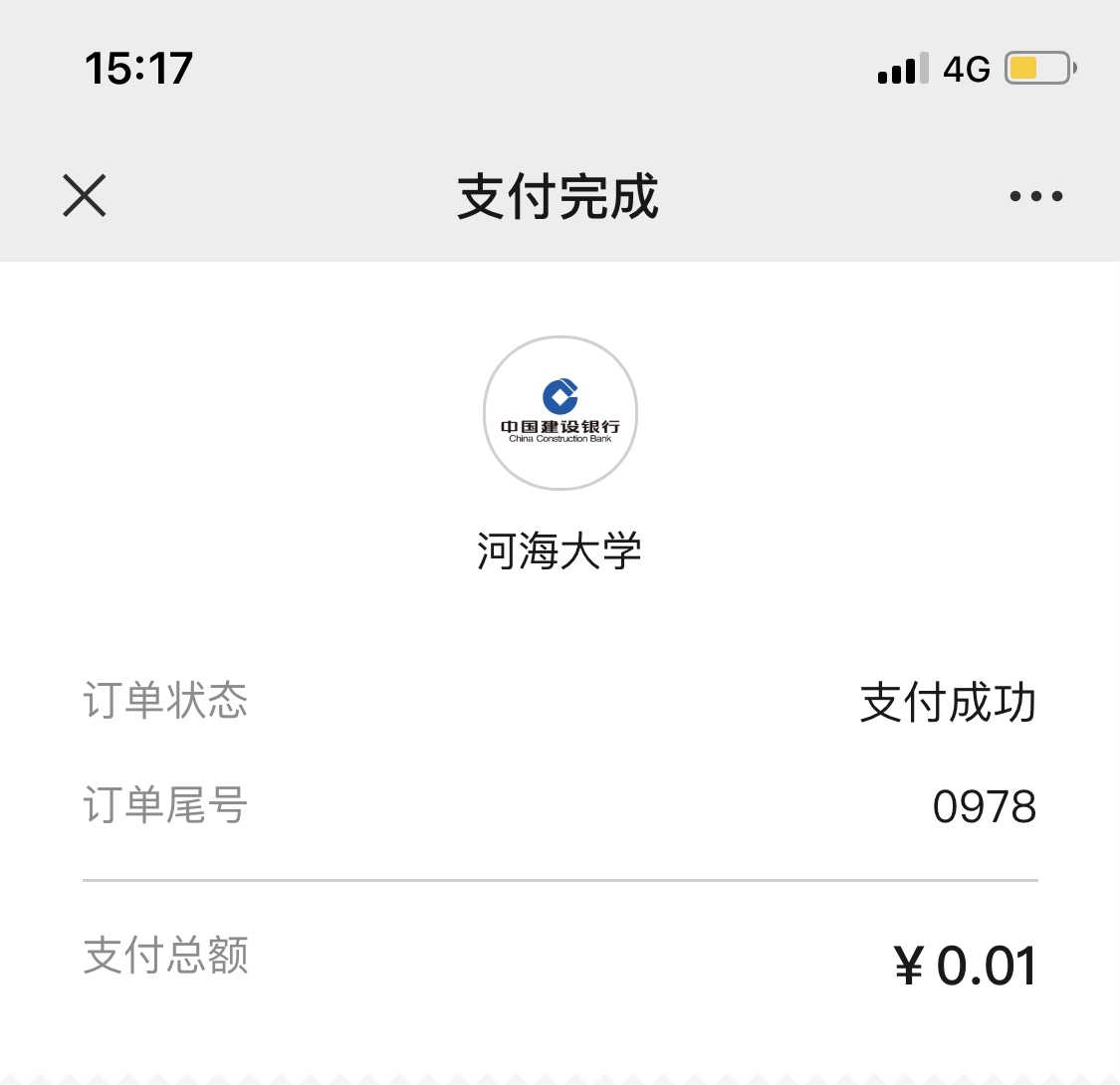 完成支付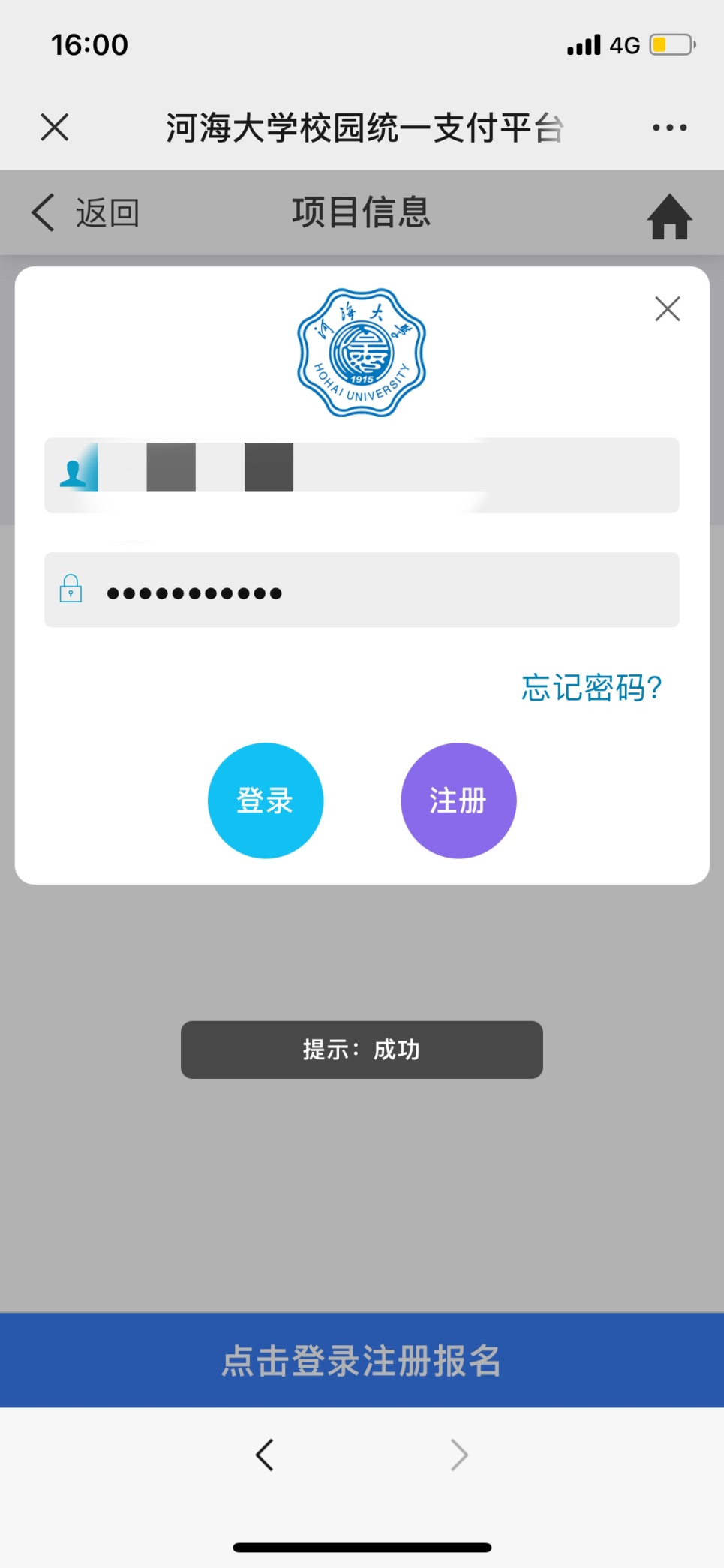 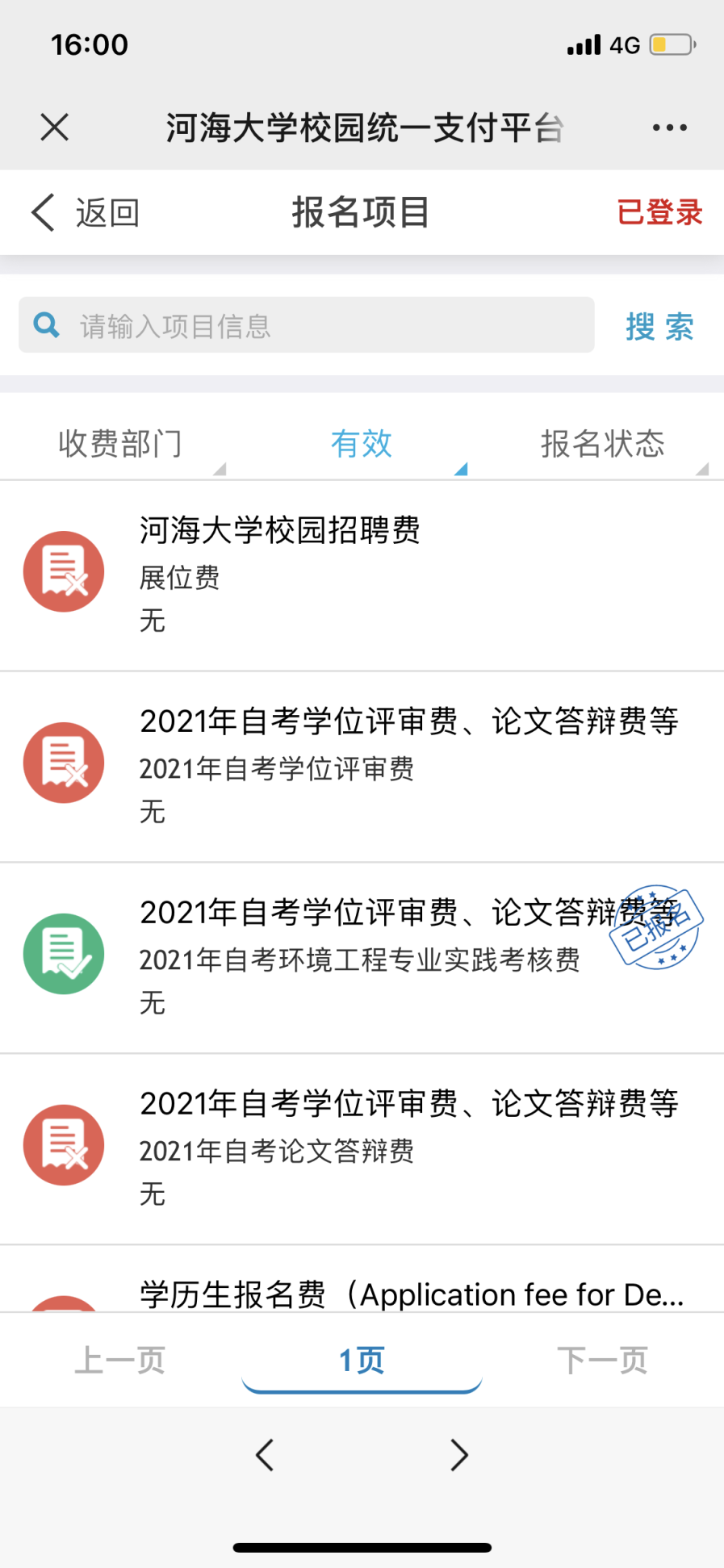 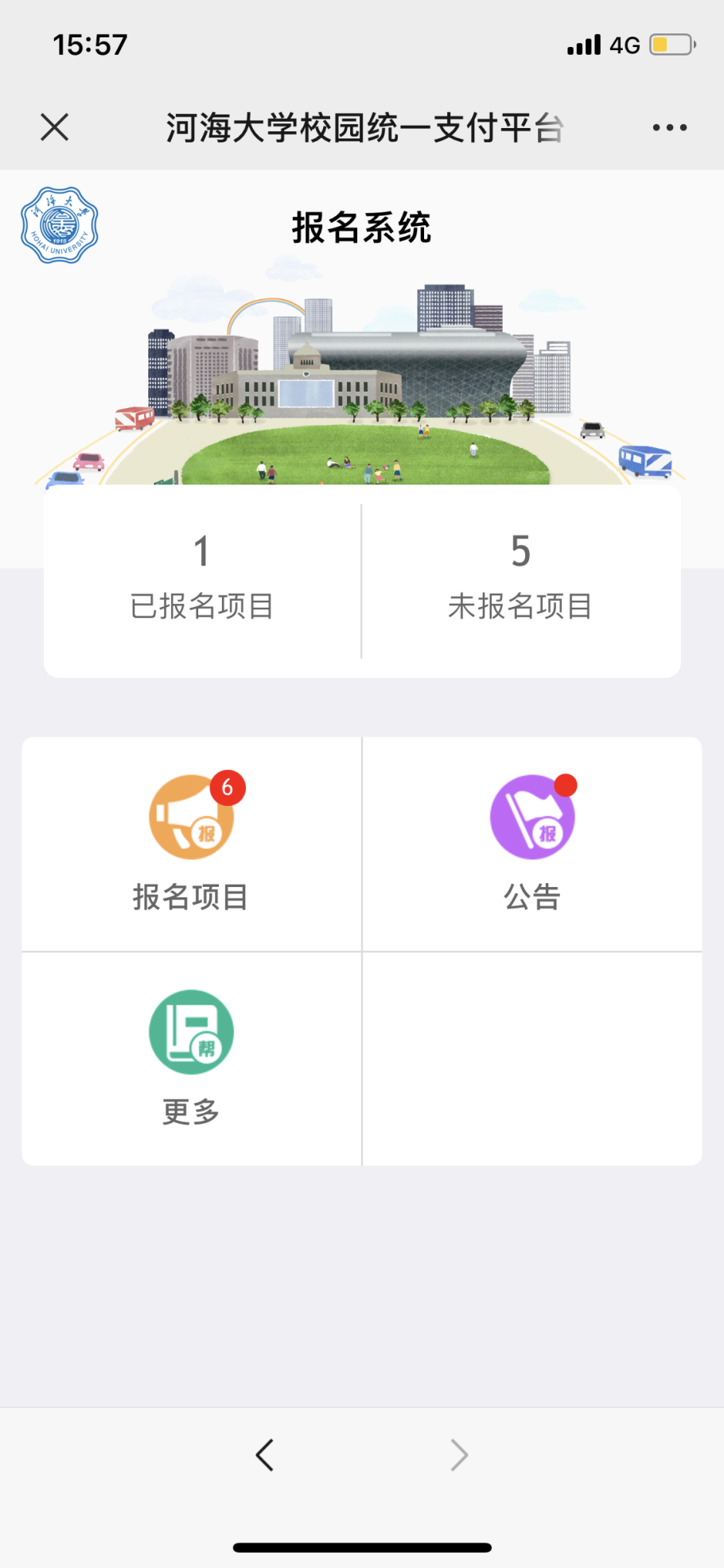 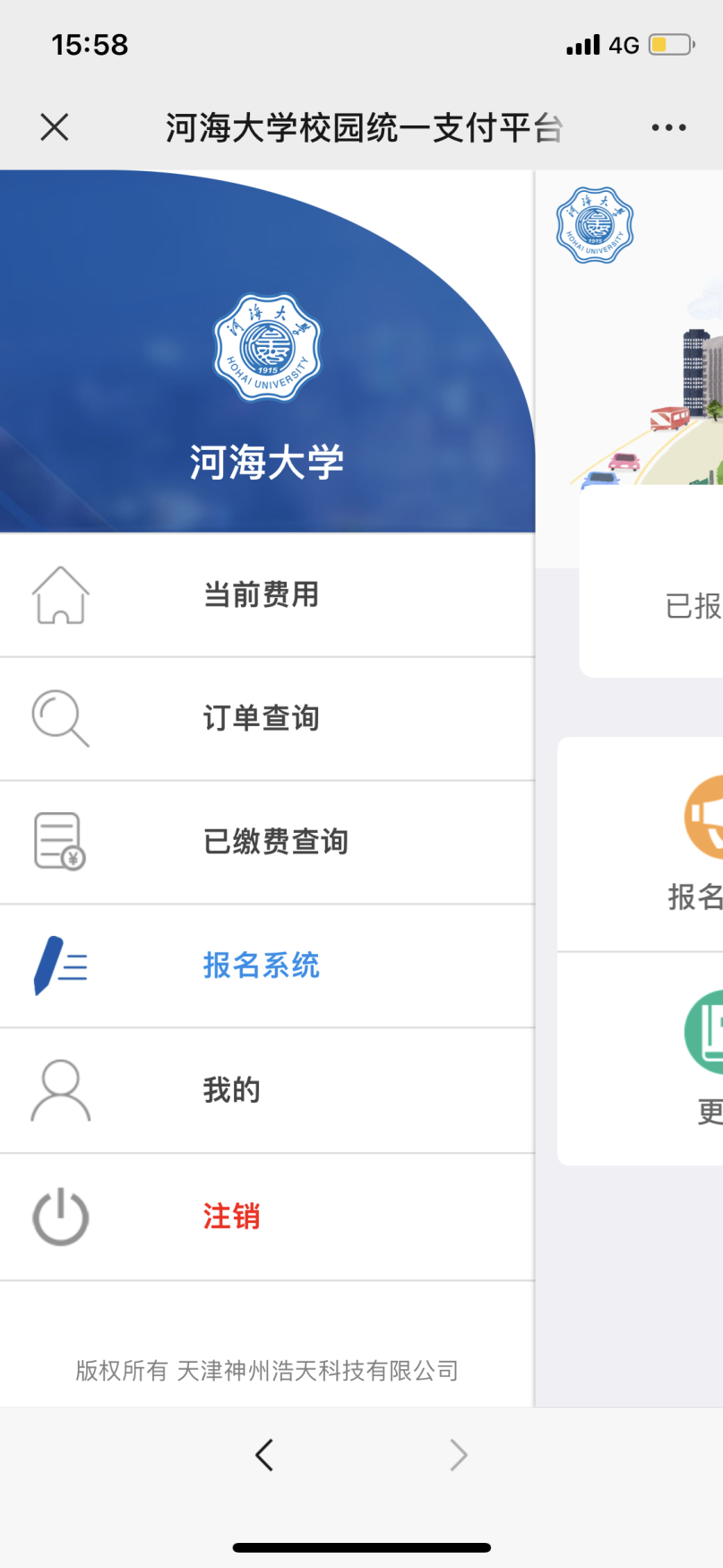 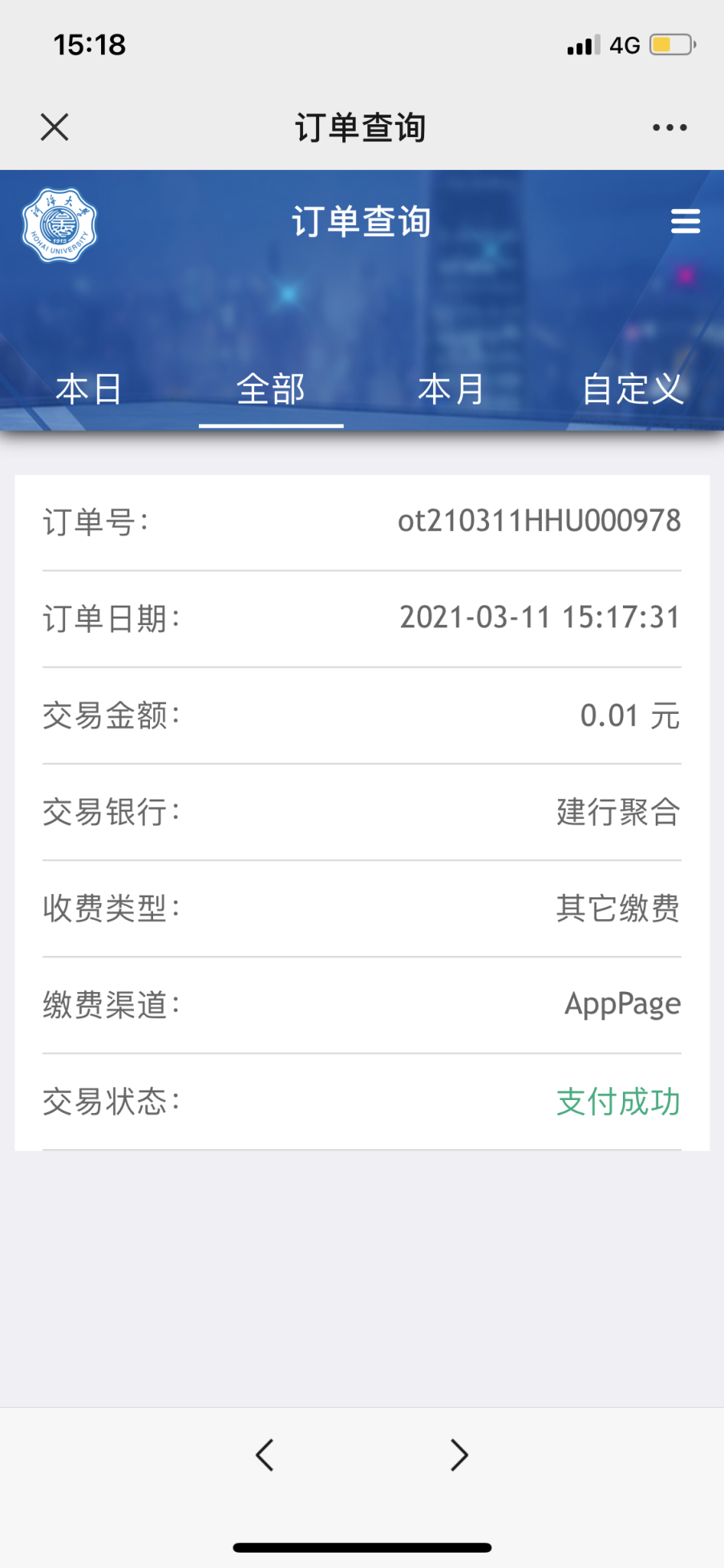 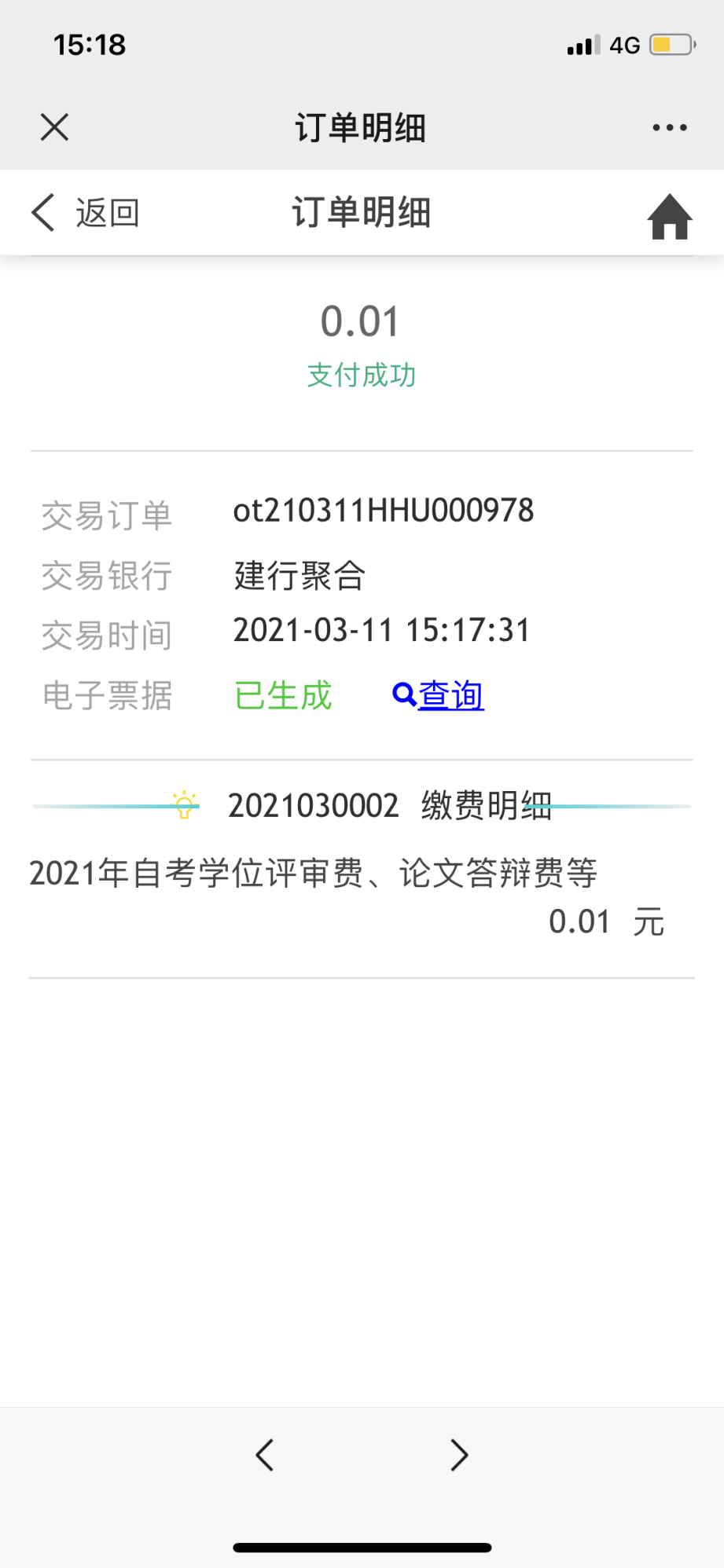 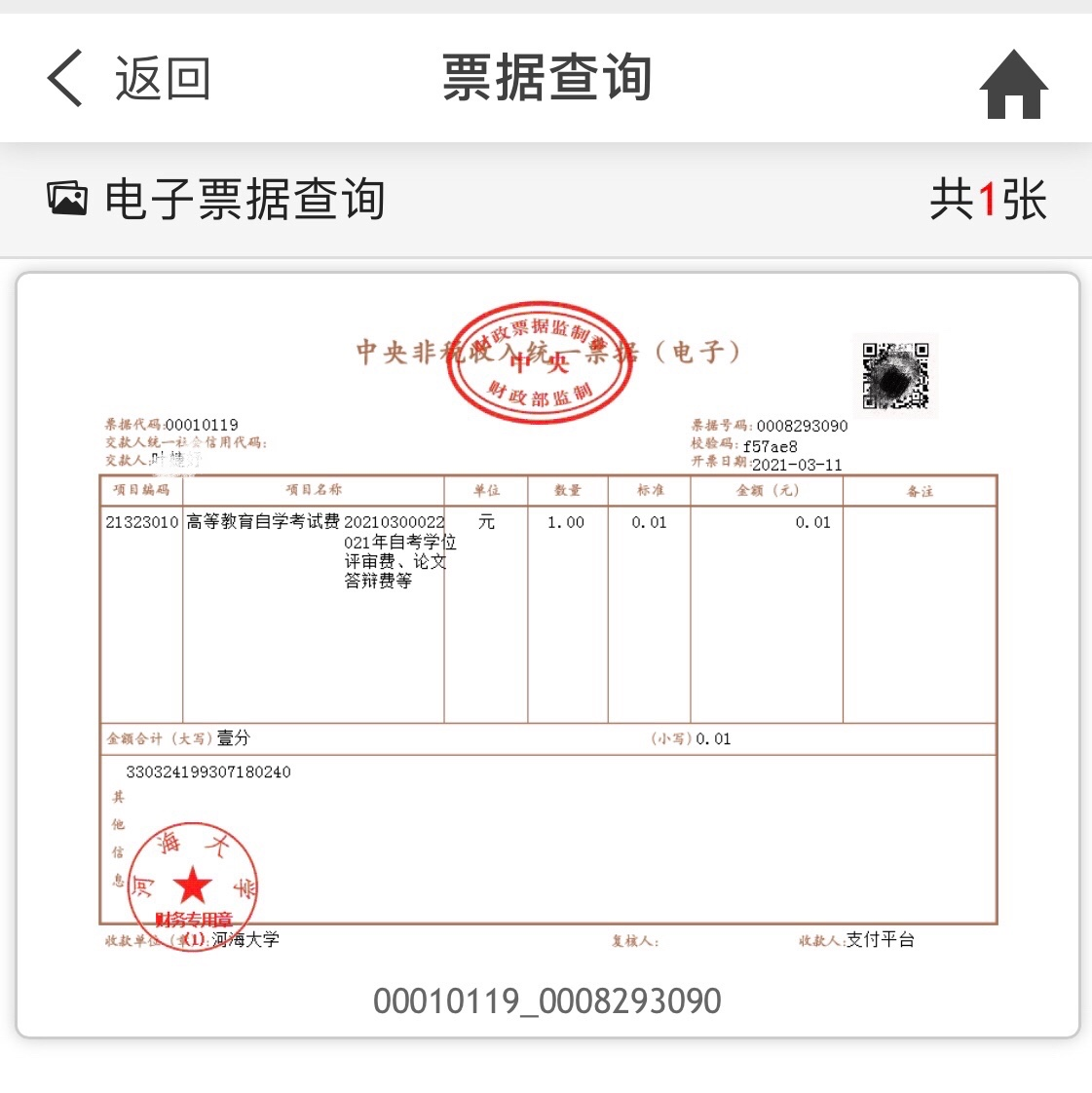 